Wonderwerk 316 TLUD-ND Descriptions and Thoughts The Wonderwerk 316 TLUD-ND wood stove has been tested for particulates and carbon monoxide at Aprovecho Research Center and Lawrence Berkley National Lab.  It did well at both labs, burning very cleanly at all power levels, being very adjustable, and easy to use.  This document looks at the inner workings of the stove, exploring its turn-down and burning techniques.  Also examined are some general principles which apply to this stove and all stoves and open fires.The turn-down technique, called the pilot flame technique, gives good but limited turn-down.  The canopy device described below extends the capability of this technique, giving clean burning lower power levels.  The canopy is excellent at injecting the secondary air into the wood gas, and so also gives very clean high power levels.Several devices are placed in the gas flow path of the stove to improve its performance, these being the canopy (lower injector), upper injector, and stationary fan.  My high power clean burning hypothesis is that the clean burning properties of the stove begin with the canopy device, which increases surface contact and pressure difference between the air and gas to enable injection to work.  This creates the rapid and highly concentrated heat needed to crack the long chain hydrocarbon particulates into short chain flammable gasses.  The cracking process may also be assisted by other phenomenon discussed below. The newly cracked flammable gasses are then injected with secondary air at the upper injector and would-be particulates are burned.  The stationary blades then spin the flame gasses, not for mixing but to give them more time to finish burning before exiting the stove.This same concentration of heat may also create oxides of nitrogen, which are constituents of smog.  Testing for NOX will be important for any production stove using these principles.What forces are operating in a wood stove? OXIDATION or COMBUSTION is the source of energy driving all other forces in the stove.  It is a chemical reaction which produces hot gasses, leading to the buoyant force.BUOYANT FORCE is usually called draft.  This is the force that makes the gasses travel up through the stove and brings the primary and secondary air into the stove.  It is a resultant of gravity where the heavier and relatively cool atmosphere pushes the lighter weight, buoyant, hot gasses within the stove upward.VAPORIZATION PRESSURE pushes the wood gas out of the solid fuel.  The solid fuel heats up until the volatiles reach a pressure that can overcome the ambient surrounding pressure, and then they vaporize and exit the solid fuel. These gasses and vapors carry away heat, and so the temperature of the fuel stabilizes at this vaporization temperature.FLOW RESISTANCE resists the movement of gasses through the stove.  If flow resistance is too high, the performance of the stove is impeded.  It comes from objects in the gas flow path and friction from surfaces along which the gasses flow.  Objects placed in the flame path of the Wonderwerk 316 are designed to minimize flow resistance.The VENTURI EFFECT is always present when gasses are moving.  This force can be negligible or impactful, and it can work for or against the performance of the stove.  It is very subtle and seldom considered in stove design. It shows itself as pressure changes in the gasses when the flow path widens or narrows and the velocity of the gasses increases or decreases.  It should be considered so that it will work for and not against the performance of the stove.The COANDA EFFECT tends to hold a gas flowing along a surface close to the surface.  It is dependent on the friction of the surface slowing the gas that is close to the surface.  It is important for designing a stator fan to swirl the flame, holding the gasses to the back side of the blades such that they leave the blades at a flatter angle, giving better swirl.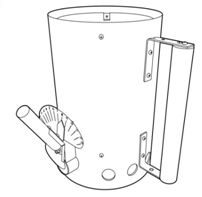 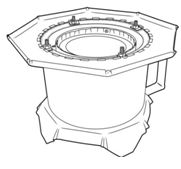 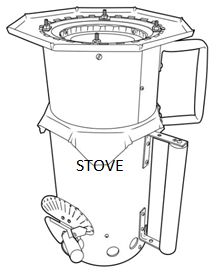 Turn-down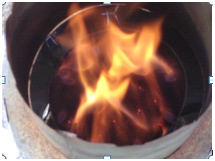 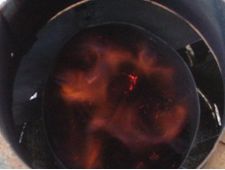 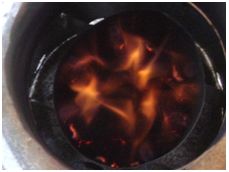 ]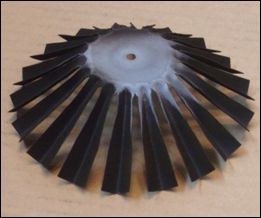 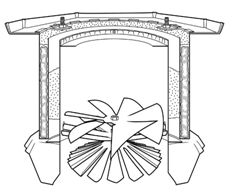 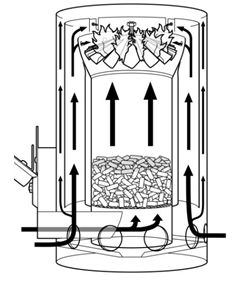 Flow Resistance:  As the stove is turned down to a lower power level the gasses are less able to overcome flow resistance.  This is probably due to the higher power flame producing greater draft and the lower power flame producing less draft.  Objects placed in the gas flow must be designed to allow for this lower tolerance for flow resistance at lower power levels.  For the Wonderwerk 316 this includes the canopy, upper mixer, stationary fan, and pot clearance.Room Temperature:  The attainable low power simmering capability is also influenced by the ambient room temperature.  A lower room temperature allows a lower attainable simmer level.  Lower morning temperatures can allow simmering when higher afternoon temperatures keep an active boil going at the same stove turn-down setting.  Fireless insulated cookers may work better in hot environments.Heating Efficiency:  The better the stove is at getting the heat into the pot, the more turn-down will be needed to simmer the food.   Less heat lost means that less heat is needed which means that a lower power level is needed.Primary air control:  If the control changes the primary air flow uniformly from high to low, a 1 cm movement in the adjustment lever at high power may change the air flow by 10%, whereas at low power it may change the air flow by 90%, making low power detailed control difficult.   The control device should be variable such that a 1 cm lever adjustment always changes the air flow by 10%, to allow detailed control at low power.Oven Baking:  A high power level brings the oven up to baking temperature.  To hold the baking temperature over time requires considerable turn-down, or that excess heat be released from the oven, or both.Creosote Deposits:  The reduction of heat allows the fuel reactor wall to cool, allowing creosote to deposit.  The wall must be lightly insulated, but not enough to stop the preheating of the secondary air.  The Wonderwerk 316 stove uses a double sheet metal wall with dead air space to prevent creosote deposits.Very Low Power Pilot Flames:  At very low power levels the flame moves out to the pilot holes so that only the pilot flames are burning, there is no main flame and draft comes only from the pilots.  The wood gas comes up only where the draft is at the pilot flames.  The third photo on page 5 shows this beginning to happen, but it is not stable without the canopy.  This is a second way that the pilot flame/canopy combination gives very low power levels.What is needed for mixing gasses?  	 Bring the gasses togetherNatural draftForced airMixing and InjectionDiffusionPressure difference (injection)Forced airBuoyancy (draft)VenturiSurface contactTurbulence (mixing)Structural geometryTimeFor mixing and injectingSlowRapidFor burningWhat is needed for mixing gasses?  	 Bring the gasses togetherNatural draftForced airmix the gassesDiffusionPressure difference (injection)Forced airBuoyancy (draft)VenturiSurface contactTurbulence (mixing)Structural geometryTimeFor mixing and injectionSlowRapidFor burning-What is needed for mixing gasses?  	 Bring the gasses togetherNatural draftForced airMix the gassesDiffusionPressure difference (injection)Buoyancy (draft)VenturiForced airSurface contactTurbulenceStructural geometryTimeFor mixingSlowRapidFor burningTurbulence:  When two gasses are mixed with turbulence, they are first brought together by the buoyant force.  At this time any pressure difference is equalized.  Then the gasses pass through a turbulator (any device that creates turbulence.  During mixing the gasses are at the same pressure.  No pressure difference pushes the gasses together, only the turbulence mixes the gasses.Injection:  When one gas is injected into another gas they are at different pressures and the high pressure gas pushes (injects) itself into the low pressure gas.  For the TLUD-ND stove which is mixing secondary air into the wood gas, pressure difference comes from the buoyant force (draft).  The Wonderwerk 316 stove has the canopy which uses the Venturi effect to reduce the wood gas pressure even further.  This gives more pressure difference between the gas and air (injection pressure) helping to push them together.Diffusion:  Gasses can mix by diffusion when they contact each other, but there is no turbulence or pressure difference.  This is when a concentrated gas spreads out by its own energy and mixes with an adjoining gas.  Both gasses approach uniform concentration throughout the volume of the gasses.  This very slow process cannot operate by itself in a stove.  The instant the gasses mix they burn and create draft which means pressure difference, causing injection.All gas stoves operate on some combination of all three.  The Wonderwerk 316 with its canopy device emphasizes injection.What is needed for mixing gasses?  	 Bring the gasses togetherNatural draftForced airmix the gassesDiffusionPressure differenceBuoyancy (draft)Venturi Forced air       Surface contactTurbulenceStructural geometryTimeFor mixingSlowRapidFor burningWhat is needed for mixing gasses?  	 Bring the gasses togetherNatural draftForced airmix the gassesDiffusionPressure differenceForced airBuoyancy (draft)VenturiSurface contactTurbulenceStructural geometryTimeFor mixingSlowRapidFor burning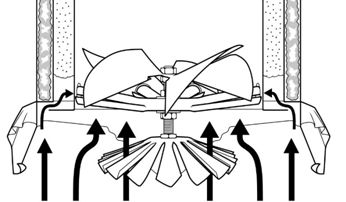 What is needed for mixing gasses?  	 Bring the gasses togetherNatural draftForced airmix the gassesDiffusionPressure differenceForced airBuoyancy (draft)Venturi       Surface contactTurbulenceStructural geometryTimeFor mixingSlowRapidFor burning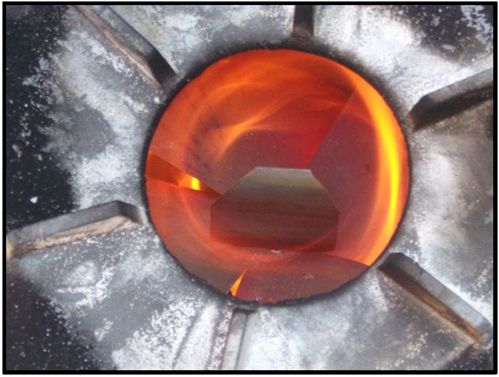 A Hypothesis:  Assisting the Cracking of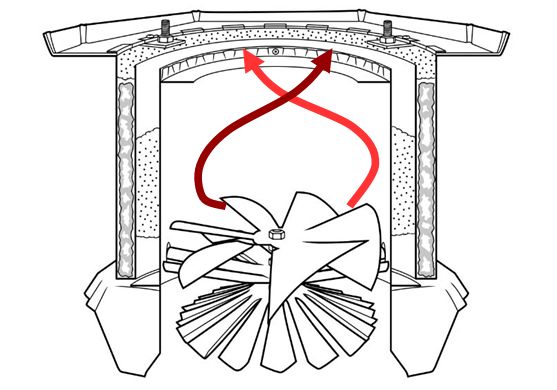 Long Chain HydrocarbonsCracking long chain hydrocarbons in a wood stove with a catalyst requires the catalyst to interact chemically with the hydrocarbon in order to lower the activation energy needed for the reaction to occur.  Though efficient, the catalyst is subject to damage and has a life span.  However, perhaps this cracking can be assisted rather than catalyzed.  For example, hydrocarbons are very sticky and can stick to a surface, like the pot.  If this happens in an active flow of hot gasses, the stuck hydrocarbons are bombard by the still flowing gasses. This bombardment combined with the heat could break long chain hydrocarbons, eventually reducing them to short chain flammable gasses.  This process is not catalytic since it does not lower the energy needed for the reaction to occur.  What it does is create a situation which encourages the reaction to occur but at the original energy requirement.Placing a surface in the hot gas stream to perform this function can be combined with other functions.  The Wonderwerk 316 TLUD-ND places three devices in the hot gas stream, the canopy, the upper mixer, and the stationary fan blade.  Each of these has its own purpose, but also are surfaces where hydrocarbons could stick and be bombarded by the heat and gas flow.  This gives the canopy a third purpose, turn-down, mixing, and a surface for cracking hydrocarbons.The surface can be metal or ceramic.  Unglazed clay is an excellent surface since it is rough with a lot of surface area to which the hydrocarbons can stick.  Metal parts are smoother with less surface area, which still works but accommodates fewer hydrocarbons.  The rough clay will add more flow resistance.Think of a leaf or stick flowing in a stream.  As long as it is flowing, like the leaf in the left photograph, there is no impact on it and it comes into contact only with the water close around it.  If an object gets stuck and becomes stationary in the stream, like the stick in the right photograph, it gets bombarded with water pushing on it.  The flow of water will bring a lot of new water into contact with the stick.  Similarly, as long as the hydrocarbon flows with the gasses it is not bombarded and comes into contact with only the gasses close around it.  Only when it sticks to a surface is it bombarded, and comes into contact with lots of new gasses to react with.  If the hydrocarbon sticks outside of the stream, it will not be bombarded, so it must be in the moving stream of gasses to be bombarded. 	This can be seen when soot is found on some parts of the objects in the gas flow.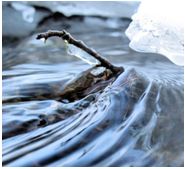 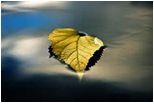 Also note the pressure waves.  The stick causes waves and troughs in the water, even in water that does not come near it.  Will this cause the water molecules to interact with each other, to rub on each other?  Can this also happen in the gas flow within the stove and could it contribute to cracking the hydrocarbons?Cracking hydrocarbons is an endothermic reaction, and so requires heat to proceed.  The surface must not only be in the stream of gas flow, but the gas and surface must contain a quantity and quality of heat adequate to feed the cracking process.  Some stoves will not burn the gasses fast enough to concentrate the heat adequately for the reaction.  There will not be enough concentrated heat, nor at a high enough temperature to enable the cracking process.  A rapid burning process which concentrates the heat would be needed to assist the cracking process.  A slow, tall diffusion flame cannot concentrate the heat adequately.  Placing the surface (or a catalyst) after the gasses have given off much of their heat to the cooking surface will also nullify the effect because of low heat.Early hydrocarbon cracking techniques for oil products used both elevated heat and pressure.  The pressure inside a wood stove is below atmospheric, so doesn’t that hinder the process?  It is the heat that cracked the hydrocarbon chain, the pressure was there to keep the oil from evaporating.  Still, there is still elevated pressure in the stove, not overall, but on a microscopic level at the points of impact.  The temperature in the stove is also higher than in oil refining, helping the process.Rapid Mixing and Burning in a TLUD-ND vs. NOXThe Wonderwerk 316 TLUD-ND has a rapid mixing system which burns the fast burning gases very quickly in a confined space.  This helps to crack hydrocarbons to reduce particulates.  A high concentration of heat is also what is needed to create NOX.   No tests have been done to determine if this is occurring in this stove.  The only clue is that in spite of the low particulate production of the stove, which should produce white test filters, the filters are tinted slightly brown.  Nitrogen dioxide is a brown liquid below 70 F.  It is possible that the brown tint is from condensed NO2.  This could mean that NO would be 19 times greater than the NO2 since the usual combustion ratio is 93 (NO) to 5 (NO2).  This would make the stove a smog producer, although not on the level of an automobile.Could the equipment in a California (California because the smog restrictions are very strong) smog station give an accurate measure if such is true?  Should I get the stove a smog test?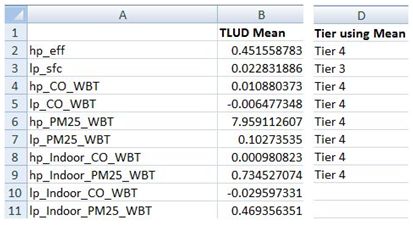 